REGULAMINNOCNEGO MIKOŁAJKOWEGO TURNIEJU BRYDŻA SPORTOWEGOCel.- popularyzacja brydża sportowego- miłe spędzenie czasu wolnego przy kartach- zdobycie punktów do Grand Prix okręgu Kujawsko – PomorskiegoOrganizatorzy:- Ognisko TKKF Instalator – Pelikan w Szubinie- Urząd Miasta w Szubinie- Kujawsko – Pomorski Związek Brydża Sportowego w Bydgoszczy- Patronat prasowy: Tygodnik Pałuki ze Żnina, Gazeta Regionalna Powiat Nakielski oraz Radio NakłoTermin i miejsce:7 grudnia 2019 roku godz. 19:00 Szubin ul. Mostowa 14Uczestnictwo:- w turnieju mogą uczestniczyć pary sportowe zrzeszone i niezrzeszoneNagrody:- medale dla najlepszych trzech par- nagrody niespodzianki- nagrody finansowe dla najlepszych par- ilość nagrodzonych może się zwiększyć zależności od liczby uczestnikówFinansowanie:- wpisowe 40 zł od pary- emeryci i renciści 30 zł od pary za okazaniem legitymacjiUwagi końcowe:- w ramach wpisowego uczestnicy otrzymają ciepły posiłek oraz dowolną ilość kawy lub herbaty - każdy uczestnik otrzyma znaczek okolicznościowy - turniej sędziuje sędzia Związkowy - więcej informacji Tel. 609 – 042 – 544 lub piotr-krzywdzinski@wp.pl ZAPRASZAMY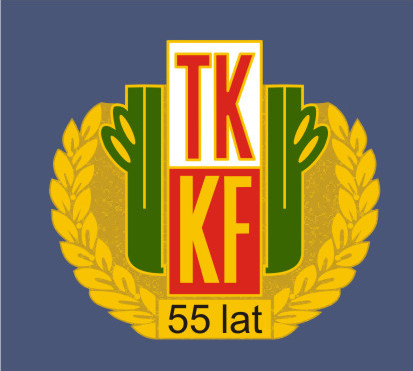 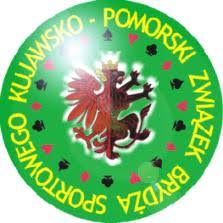 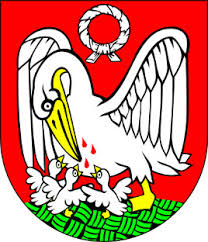 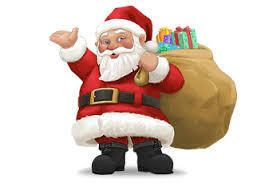 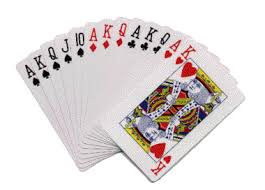 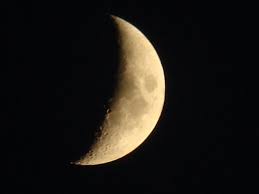 